Në bazë të nenit 20 të Ligjit mbi rrugët ("fletorja  Zyrtare e Malit të Zi", nr. 82/20), neni 28, paragrafi 1, pika 2 dhe neni 38, paragrafi 1, pika 2 dhe 8 e Ligjit për Vetëqeverisjen Lokale ("Fletorja Zyrtare e Malit të Zi", nr. 2/18, 34/19 dhe 38/20) dhe neni 53 paragrafi 1 pika 2 e Statutit të Komunës së Tuzit (" Fletorja Zyrtare  e Malit të Zi, dispozitat komunale", nr. 24 /19), me pëlqimin paraprak të Qeverisë së Malit të Zi nr.     prej më       , Kuvendi i Komunës së Tuzit, në seancë të mbajtur me datë,  miratoiVENDIM mbi kompensimet për shfrytëzimin e rrugëve komunale të Komunës së Tuzit I DISPOZITAT KOMUNALE Neni 1Ky vendim përcakton shumën, mënyrën dhe kushtet e pagesës së tarifave për përdorimin e rrugëve komunale dhe pjesëve të rrugëve shtetërore që kalojnë nëpër vendbanime në territorin e Komunës së Tuzit (në tekstin e mëtejmë: rruga). Personat juridik, personat fizik dhe sipërmarrësit paguajnë tarifë për përdorimin e rrugëve, si më poshtë:1) tarifa për transport të jashtëzakonshëm;2) tarifa vjetore për dhënien me qira të tokës rrugore;3) tarifa vjetore për dhënien me qira të tokës tjetër që i përket rrugës;4) tarifa për instalimin e tubacioneve, furnizimin me ujë, kanalizimet, linjat elektrike, linjat e komunikimit elektronik, tubacionet e gazit dhe naftës në rrugë dhe infrastrukturë të tjera të ngjashme (nënstacionet, stacionet bazë, shtyllat e antenave, stacionet e pompimit, etj.);5) tarifa vjetore për tubacionet, ujësjellësin, kanalizimet, linjat e energjisë, linjat e komunikimit elektronik, tubacionet e gazit dhe naftës të instaluar në rrugë dhe infrastruktura të tjera të ngjashme (nënstacionet, stacionet bazë, shtyllat e antenave, stacionet e pompimit, etj.);        6) tarifa vjetore për përdorimin e objekteve tregtare që ofrojnë qasje nga rruga, në varësi të llojit, kategorisë dhe sipërfaqes së objektit. Barazia gjinoreNeni 2Shprehjet të cilat përdoren në këtë vendim për përsonat fizik të gjinisë mashkullore, të njëjtat nënkuptohen edhe për përsonat fizik të gjinisë femërore. II VLERA E TARIFËS Tarifa për transport të jashtëzakonshëm Neni 3Tarifa për transport të jashtëzakonshëm në rrugë paguhet për tejkalimin e peshës totale, ngarkesës së boshtit dhe / ose dimensioneve të lejuara të automjetit (gjerësia, lartësia, gjatësia).Tarifa e përmendur në paragrafin 1 të këtij neni përcaktohet me një leje për transport të jashtëzakonshëm të lëshuar nga organi i administratës lokale përgjegjës për çështjet e trafikut, në përputhje me ligjin që rregullon çështjet me rëndësi për rrugët publike.Neni 4Për tejkalimin e gjatësisë së përcaktuar të automjetit ose grup automjetesh, tarifa është:- për tejkalime më të mëdha se 3% në ≤ 20% 0.08 € / km,- për tejkalimin e më shumë se 20% 0.16 € / km.Tarifa e përmendur në paragrafin 1 të këtij neni do të llogaritet vetëm për tejkalimin më të madh të gjatësisë së përcaktuar të një automjeti ose grupi automjetesh.Neni 5Për tejkalimin e gjerësisë së përcaktuar të një automjeti ose grupi automjetesh, tarifa është:- për tejkalim nga 0,01 m në ≤ 0,50 m 0,08 € / km,- për tejkalim nga 0,51 m në 50 1,50 m 0,16 € / km,- për tejkalimin e më shumë se 1.50 m 0.22 € / km.Tarifa e përmendur në paragrafin 1 të këtij neni do të llogaritet vetëm për tejkalimin më të madh të gjerësisë së përcaktuar të një automjeti ose grupi automjetesh.Neni 6Për tejkalimin e lartësisë së përcaktuar të një automjeti ose grupi automjetesh, tarifa është:- për tejkalim nga 0,01 m në ≤ 0,50 m 0,08 € / km,- për tejkalimin e më shumë se 0.50 m 0.16 € / km.Tarifa e përmendur në paragrafin 1 të këtij neni do të llogaritet vetëm për tejkalimin më të madh të lartësisë së përcaktuar të një automjeti ose grupi automjetesh.Neni 7Për tejkalimin e masës totale të automjetit ose grupit të automjeteve mbi 40 t, ose mbi 44 t për një automjet motorik me tre boshte me një gjysmërimorkio me dy boshte ose tre boshte kur transportohet një kontenjer ISO 40 këmbë si një kombinim operacioni i transportit, paguhet një tarifë në shumën e dhënë në Tabelën 1.Për më shumë se 160 t, 110.00 € / km + 1.00 € / km paguhet për çdo ton shtesë.Për tejkalimin e masës totale të një automjeti ose grupi automjetesh të referuara në paragrafin 1 të këtij neni, vlerat e të cilave përfundojnë deri në t 0.5 t, do të llogaritet për vlerë totale më të vogël, ndersa tejkalimet e  masës totale vlerat e të cilave përfundon mbi 0.5 t do të llogaritet për një vlerë të tërë më të madhe.Neni 8Tarifa për tejkalimin e ngarkesës së përcaktuar të boshtit të një automjeti ose një grupi automjetesh për boshtet njishe llogaritet sipas formulës:Pjo = Sjo - Djome ç rast prej ngarkesë aktuale të boshtit për secilin bosht (Sjo) merret ngarkesa e lejuar e boshtit (Djo), dhe vlera e fituar e tejkalimit (Pjo) shumëzohet me distancën e përshkuar (km) nga vendi i nisjes në vendin e mbërritjrs së transportit të jashtëzakonshëm.Tarifa për tejkalimin e ngarkesës së boshtit të përcaktuar të automjetit ose një grupi automjetesh për boshte të dyfishta, të trefishta dhe të shumëfishta, llogaritet sipas formulës: 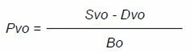 me ç rast nga ngarkesa aktuale e boshtit, të dyfishtë, trfishtë ose më shumë boshteve (Svo) merret ngarkesa e lejuar e boshtit (Dvo) dhe ndahet me numrin e boshteve (Bo), dhe shuma e fituar e tejkalimit (Pvo) shumëzohet me gjatësinë e rrugës së kaluar  (km) nga vendi i nisjes në vendin e mbërritjes së transportit të jashtëzakonshëm.Tejkalimet e fituara të ngarkesës së boshtit nga paragrafi. 1 dhe 2 të këtij neni, vlerat e të cilëve përfundojnë deri në t 0.5 t, do të rrumbullakosen në një vlerë të plotë më të ulët, dhe tejkalimet e masës totale vlerat e së cilës përfundojnë mbi 0.5 t do të rrumbullakosen në një vlerë të plotë më të lartë.Për tejkalimin e ngarkesës së përcaktuar boshtore të një automjeti ose një grupi automjetesh, do të paguhet një tarifë në shumën e dhënë në Tabelat 2 deri në 5.Për tejkalimin e ngarkesës së përcaktuar boshtore të një automjeti ose një grupi automjetesh për boshtet njëshe më të mëdhaja se 10.00 t, 15.48 € / km + 0.20 € / km paguhet për çdo 0.1 ton shtesë.Për tejkalimin e ngarkesës së përcaktuar boshtore të një automjeti ose një grupi automjetesh për boshtet e dyfishta më të mëdha se 10.00 t, 21.29 € / km + 0.20 € / km llogaritet për çdo 0.1 ton shtesë.Për tejkalimin e ngarkesës së përcaktuar të boshtit të një automjeti ose një grupi automjetesh për boshtet e trefishta më të mëdha se 10.00 t, 25.65 € / km + 0.20 € / km llogaritet për çdo 0.1 ton shtesë.Për tejkalimin e ngarkesës së përcaktuar boshtore të një automjeti ose një grupi automjetesh për boshte të shumëfishta (katër dhe më shumë boshte) më të mëdha se 10.00 t llogaritet 29.30 € / km + 0.20 € / km për çdo 0.1 ton shtesë.Shuma e tarifave të lexuara për boshte , ose bashkësi të boshteve, përbën kompensimin total për tejkalimin e ngarkesës së lejuar të boshtit.Neni 9Nëse një automjet ose një grup automjetesh me ose pa ngarkesë tejkalon më shumë se një vlerë të përcaktuar nga neni 4 deri në 8 të këtij vendimi, tarifa totale llogaritet duke shtuar tarifën për çdo tejkalim individualisht.Tarifa vjetore për dhënien me qira të tokës rrugore dhe tokave të tjera që i përkasin rrugësNeni 10Toka rrugore dhe toka të tjera që i përkasin rrugës mund t'i lihen për përdorim një personi juridik, sipërmarrësi dhe personi fizik (në tekstin e mëtejmë: përdorues) me qira, në përputhje me ligjin.Organi i administratës lokale përgjegjës për menaxhimin e pronës komunale lidh një kontratë me përdoruesin për dhënien me qira të tokës rrugore, pra tokës tjetër që i përket rrugës.Neni 11Shuma e tarifës vjetore për dhënien me qira të tokës rrugore, pra tokës tjetër që i përket rrugës përcaktohet në varësi të kategorisë së rrugës dhe sipërfaqes së rrugës së përdorur ose tokës tjetër që i përket rrugës.Shuma e tarifës vjetore të përmendur në paragrafin 1 të këtij neni, në varësi të kategorisë së rrugës, është për:- rrugët në vendbanimin 4.90 € / m2,- pjesë e rrugës shtetërore që kalon përmes vendbanimit 4.50 € / m2,- rrugë lokale 3.90 € / m2.Shuma e tarifčs të përmendur në paragrafin 2 të këtij neni, në varësi të zonës së rrugës së përdorur ose tokës tjetër që i përket rrugës, do të rregullohet me:- me një koeficient 0.90 për një sipërfaqe prej 51-100 m2 rrugë të përdorur ose tokë tjetër që i përket rrugës;- me një koeficient 0.80 për një sipërfaqe prej 101-300 m2 rrugë të përdorur, ose tokë tjetër që i përket rrugës; - me një koeficient 0.70 për një sipërfaqe mbi 300 m2 rrugë të përdorur ose tokë tjetër që i përket rrugës.  Shuma e tarifës e përcaktuar në përputhje me paragrafin. 2 dhe 3 të këtij neni përcaktohen si vlerë fillestare kur shpallet një thirrje publik për dhënien me qira të rrugës ose tokës tjetër që i përket rrugës. Tarifa për instalimin e tubacioneve, furnizimin me ujë, kanalizimet, linjat e energjisë, linjat e komunikimit elektronik, tubacionet e gazit dhe naftës në rrugë dhe infrastrukturë të tjera të ngjashmeNeni 12Shuma e tarifës për instalimin e tubacioneve, furnizimin me ujë, kanalizimet, linjat elektrike, linjat e komunikimit elektronik, tubacionet e gazit dhe naftës në byk, jashtë bykut të rrugës, përcaktohet në varësi të kategorisë së rrugës dhe gjatësisë së rrugës së përdorur byk, gjegjësisht brezin rrugor dhe tokën tjetër që i përket rrugës.Shuma e tarifës për instalimin e tubacioneve, furnizimin me ujë, kanalizimet, linjat e energjisë, linjat e komunikimit elektronik, tubacionet e gazit dhe naftës në trupin e rrugës, në varësi të kategorisë së rrugës, është për:- rrugët në vendbanim 5.90 € / m,- pjesë e rrugës shtetërore që kalon përmes vendbanimit 5.50 € / m,- rrugë lokale 2.90 € / m.Shuma e tarifës së përmendur në paragrafin 2 të këtij neni, në varësi të gjatësisë së pjesës rrugore të shfrytëzuar, do të rregullohet:- me një koeficient 0.90 për gjatësinë e përgjithshme prej 1001-3000 m të pjesës rrugore të sdhfrytëzuar;- me një koeficient 0.80 për gjatësinë e përgjithshme prej 3001-5000 m të pjesës rrugore të sdhfrytëzuar;- me një koeficient 0.70 për gjatësinë e përgjithshme prej mbi 5000 m të pjesës rrugore të sdhfrytëzuar.Shuma e tarifës për instalimin e tubacioneve, furnizimin me ujë, kanalizimet, linjat e energjisë, linjat e komunikimit elektronik, tubacionet e gazit dhe naftës jashtë trupit të rrugës, duke përdorur brezin rrugor dhe tokën tjetër që i përket rrugës, në varësi të kategorisë së rrugës, është per:- rrugët në vendbanim 1.90 € / m,- pjesë e rrugës shtetërore që kalon përmes vendbanimit 1.50 € / m,- rrugë lokale 0.90 € / m.Shuma e tarifës së përmendur në paragrafin 4 të këtij neni, në varësi të gjatësisë së brezit rrugor të përdorur dhe tokës tjetër që i përket rrugës, do të korrigjohet:- me një koeficient 0.90 për gjatësinë e përgjithshme prej 1001-3000 m e truallit rrugor të shfrytëzuar;- me një koeficient 0.80 për gjatësinë e përgjithshme prej 3001-5000 m e truallit rrugor të shfrytëzuar;- me një koeficient 0.70 për gjatësinë e përgjithshme prej mbi 5000 m e truallit rrugor të shfrytëzuar.Tarifa për vendosjen dhe instalimin e pjesëve të pavarura të infrastrukturës që lidhen me tubacionet, ujësjellësin, kanalizimet, linjat e energjisë, linjat e komunikimit elektronik, tubacionet e gazit dhe naftës, për: nënstacionet, stacionet bazë, shtyllat e antenave, stacionet e pompimit, etj. Rregulohet në varësi të sipërfaqes së shfrytëzimit të brezir rrugor dhe truallit tjetër përkatës rrugor  në vlerën:- për sipërfaqe deri në 5 m2 në vlerë prej 500,00 €,- për sipërfaqe prej 5 m2 deri në 10 m2 nga 1000 €,- për sipërfaqe prej 10 m2 deri në 20 m2 nga 2000 €,- për sipërfaqe më të madhe se 20 m2 nga 3000 €.Shuma e kompensimit nga paragrafi. 1 dhe 6 të këtij neni përcaktohen nga organi i admionistratës lokale përgjegjës për çështjet e trafikut në bazë të një studimi të çertifikuar të objektit të ndërtuar të hartuar nga ana e një organizate të autorizuar.Tatimpaguesi është i detyruar të paraqesë studimin e objektit të ndërtuar nga organizata e autorizuar tek organi i administratës lokale përgjegjës për çështjet e trafikut brenda 30 ditëve nga dita e verifikimit.Shuma e tarifës për instalimet e përmendura në paragrafin 1 të këtij neni, të cilat vendosen përmes gërmimit ose përmes kryerjes së punëve të tjera (vrima tubash, etj.), Në mënyrë që të bëhet prerja e trasesë rrugore, varësisht prej kategorisë së rrugës, është për :- rrugët në vendbanim 990,00 € për kanal,- rrugët lokale 790,00 € për kanal.Shuma e tarifës së përmendur në paragrafin 9 të këtij neni do të përcaktohet me një leje për kanal, shpim të brendshëm ose punë të tjera rrugore, të lëshuara nga organi i administratës lokale përgjegjës për çështjet e trafikut, në përputhje me ligjin që rregullon çështjet me rëndësi për rrugët publike.Aktvendimi mbi përcaktimin e tarifës së përmendur në këtë nen organi kompetent për punët e trafikut me ditën e hyrjes në fuqi është i obliguar të ia dorëzojë organit të administratës lokale kompetent për punët e të ardhurave lkoikale, e që do të përdoret si bazë për sjelljen e aktvendimit mbi kompensimin vjtor.Tarifa vjetore për tubacionet, ujësjellësit, kanalizimet, linjat e energjisë, linjat e komunikimit elektronik, tubacionet e gazit dhe naftës të instaluara në rrugë dhe infrastrukturës tjetër të lidhur për tyreNeni 13Tarifa vjetore për tubacionet, ujësjellësin, kanalizimet, linjat e energjisë, linjat e komunikimit elektronik, tubacionet e gazit dhe naftës të instaluara në rrugë dhe infrastrukturë tjetër të lidhur me to (stacione elektrike, stacione bazë, shtyllat e antenave, stacionet e pompimit, etj.) është 15% prej vlerës se përcaktuar në nenin 12 paragrafin 2 deri në paragrafin 6 të këtij vendimi. Shuma e tarifës së përmendur në paragrafin 1 të këtij neni përcaktohet me aktvendim të organit të administratëls lokale përgjegjës për punët e të ardhurave publike lokale.Neni 14Dispozitat e nenit 12 dhe 13 të këtij vendimi nuk i referohen ujësjellësit publik, rural, kanalizimeve dhe infrastrukturës tjetër në dispozicion të komunës, gjegjësisht të ciolat shfrytëzojnë shërbimet publike në kryerjen e veprimtarisë komunale, themelues i të cilit është komuna e Tuzit.  Tarifa vjetore për shfrytëzimin e objekteve afariste të cilave u është mundësuar qasja nga rrugaNeni 15Tarifa vjetore për përdorimin e objekteve tregtare në të cilave u është mundësuar qasja nga rruga përcaktohet në varësi të kategorisë së rrugës pranë së cilës ndodhet objekti, sipërfaqes së objektit dhe llojit të aktivitetit i cili kryhet në atë objekt, përcaktohet nga shumat e dhëna në Tabelën 1:Tarifa vjetore për instalimin dhe përdorimin e objekteve tregtare të një natyre sezonale ose të përkohshme (kioska, automjete karvani, dyqane të lëvizshme) është 100.00 €.Neni 16Punët e përcaktimit, mbledhjes dhe kontrollit të mbledhjes së tarifave të përmendura në këtë Vendim do të kryhen nga organi i administratës lokale përgjegjës për të ardhurat publike lokale.DISPOZITAT KALIMTARE DHE PËRFUNDIMTARENeni 17Procedurat e filluara para hyrjes në fuqi të këtij vendimi do të përfundojnë sipas dispozitave të Vendimit për Tarifat për Përdorimin e Rrugëve Komunale ("Fletorja Zyrtare e Malit të Zi - Dispozitat komunale", Nr. 33/19) nëse është më shumë e favorshme për tatimpaguesin.Neni 18Ky vendim hyn në fuqi në ditën e 8 nga dita e publikimit në „Fletoren zyrtare të MZ- dispozitat komunale“.Me ditën e hyrjes në fuqi të këtij vendimi pushon së vlejturi vendimi mbi tarifën për shfrytëzimin e rrugëve komunale („fletorja zyrtare e MZ- dispozitat komunale“ nr. 33/19).Numër: 02-030/21-Tuz, ________.2021KUVENDI I KOMUNËS SË TUZITKRYETARI,Fadil KajoshajARSYETIMI	BAZA LIGJOREBaza ligjore për marrjen e këtij vendimi mbështetet në dispozitat e Ligjit mbi Rrugët ("Fletorja Zyrtare e Malit të Zi", Nr. 82/20), të Ligjit për Vetëqeverisje Lokale, "Fletorja Zyrtare e Malit të Zi", Nr. 2 /18, 34/19 dhe 38/20) dhe nenit 53 paragrafi 1 pika 2 dhe 8 e Statutit të Komunës së Tuzit ("Fletorja Zyrtare e Malit të Zi - Dispozitat Komunale", Nr. 24/19 dhe 05/20).Neni 20 i Ligjit mbi Rrugët përcakton tarifat që duhet të paguhen për përdorimin e rrugëve publike. Ky nen përcakton se shuma, mënyra dhe kushtet e pagesës së tarifave për rrugët komunale dhe pjesët e rrugëve shtetërore që kalojnë nëpër vendbanim përcaktohen nga njësia e vetëqeverisjes lokale, me pëlqimin paraprak të Qeverisë, me kusht që këto tarifa të mos kalojnë tarifat për rrugët shtetërore. Shumat e tarifave për përdorimin e rrugëve shtetërore përcaktohen në Vendimin për shumën, mënyrën dhe kushtet e pagesës së tarifave për përdorimin e rrugëve shtetërore ("Fletorja Zyrtare e Malit të Zi", Nr. 27/21). Të ardhurat nga tarifat e paguara për përdorimin e rrugëve komunale dhe pjesëve të rrugëve shtetërore që kalojnë nëpër vendbanime janë të ardhurat e njësisë së vetëqeverisjes lokale dhe përdoren për mirëmbajtjen dhe mbrojtjen e rrugëve komunale.Neni 28, paragrafi 1, pika 2 e Ligjit për Vetëqeverisjen Lokale përcakton që komuna, brenda kompetencave të veta, rregullon, prezanton dhe përcakton të hyrat e veta në përputhje me ligjin, ndërsa neni 38, paragrafi 1, pika 2 dhe 8 përcaktojnë që kuvendi miraton rregullore dhe akte të tjera të përgjithshme, dhe se ai prezanton dhe përcakton taksat, tarifat, dhe të ardhurat e tjera vetanake.Neni 53, paragrafi 1, pika 2 e Statutit parasheh që Kuvendi të miratojë rregullore dhe akte të tjera të përgjithshme, ndërsa pika 8 e të njëjtit paragraf përcakton që Kuvendi të prezantojë dhe përcaktojë taksat komunale, tarifat, pagesat dhe të ardhurat e tjera vetanake.Në mbështetje të nenit 20, paragrafi 7 të Ligjit mbi Rrugët, Qeveria e Malit të Zi, me Aktin Nr. ___________ të ________________, dha pëlqimin e saj për Projektvendimin për Tarifat për Përdorimin e Rrugëve Komunale të Komunës së Tuzit.II	ARSYET PËR SJELLJEN E VENDIMIT Kuvendi i Malit të Zi, në seancën e mbajtur më 28 korrik 2020, ka sjellë Ligjin mbi Rrugët e Vitit, i cili hyri në fuqi më 14 Gusht 2020. Ky ligj, ndër të tjera, përcakton që aktet nënligjore për zbatimin e këtij ligji do të miratohen brenda një viti nga data e hyrjes në fuqi të këtij ligji. Në seancën e mbajtur më 11 shkurt 2021, Qeveria e Malit të Zi miratoi Vendimin mbi shumën, mënyrën dhe kushtet e pagesës së tarifave për përdorimin e rrugëve shtetërore, i cili u botua në "Fletoren Zyrtare të Malit të Zi", Nr. 27 /21 të 10 marsit 2021, dhe hyri në fuqi më 18 mars 2021. Shumat e tarifave të përcaktuara në këtë Vendim përfaqësojnë shumat maksimale që komuna mund të përcaktojë në Vendimin e saj për tarifat për përdorimin e rrugëve komunale, të cilat, në përputhje me nenin 114 të Ligjit mbi Rrugët, duhet të bëhen brenda tre muajve nga data e sjelljes së vendimit mbi tarifat për shfrytëzimin e rrugëve shtetërore.III	SQARIMI I INSTITUCIONEVE THEMELORE JURIDIKENeni 1 përcakton që ky vendim përcakton shumën, mënyrën dhe kushtet e pagesës së tarifave për përdorimin e rrugëve komunale dhe pjesëve të rrugëve shtetërore që kalojnë nëpër vendbanime në territorin e Komunës së Tuzit, për: tarifën e transportit emergjent, tarifën vjetore për dhënien me qira të truallit rrugor; tarifa vjetore për dhënien me qira të truallit tjetër që i përket rrugës; tarifa për instalimin e tubacioneve, ujësjellësit, kanalizimet, linjat elektrike, linjat e komunikimit elektronik, tubacionet e gazit dhe naftës në rrugë dhe infrastruktura të tjera të ngjashme (stacionet e rrymës, stacionet bazike, shtyllat e antenave, stacionet e pompimit, etj.); tarifa vjetore për tubacionet, ujësjellësin, kanalizimet, linjat e energjisë, linjat e komunikimit elektronik, tubacionet e gazit dhe naftës të instaluar në rrugë dhe infrastrukturë tjetër që lidhet me to (stacionet elektrike, stacionet bazë, shtyllat e antenave, stacionet e pompimit, etj.) dhe tarifa vjetore për përdorim e objekteve tregtare të cilave u është mundësuar qasja nga rruga, në varësi të llojit, kategorisë dhe sipërfaqes së ndërtesës.Neni 2 zbaton dispozitat e Ligjit për Barazi Gjinore.Neni 3 përcakton që për tejkalimin e peshës totale, ngarkesës së boshtit dhe / ose dimensioneve të lejuara të automjeteve, paguhet një tarifë e transportit të jashtëzakonshëm, e cila përcaktohet nga një leje transporti e jashtëzakonshme e lëshuar nga organi i administratës lokale përgjegjës për trafikun, në përputhje me Ligjin mbi Rrugët.Neni 4 deri në 6 përcaktojnë shumat e tarifave për transport të jashtëzakonshëm (€ / km) në rast të tejkalimit të gjatësisë së përcaktuar, gjerësisë së automjetit dhe lartësisë së automjetit ose grupit të automjeteve.Neni 7 përcakton shumat e tarifave të jashtëzakonshme të transportit të jashtëzakonshëm për tejkalimin e peshës totale të automjeteve ose grup automjetesh mbi 40 t, ose mbi 44 t për një automjet motorik me tre boshte me një gjysmërimorkio me dy boshte ose tre boshte kur transportohet në kontejner (ISO 40-këmbëshe) si dhe për tejkalimet më të mëdha se 160 t. vlen kompensimi i dhënë në pasqyrën tabelore.Neni 8 përshkruan formula për llogaritjen e tarifave për transport të jashtëzakonshëm për tejkalimin e ngarkesës së përcaktuar në bosht të një automjeti ose një grup automjetesh për mjetet me një, dy, ose më shumë boshte. Në varësi të llojit të boshtit, janë dhënë shumat e tarifave për këto tejkalime në përmbledhjen tabelore. Gjithashtu është e paraparë që shuma e tarifave të përcaktuara për boshtet ose grupet e boshteve të bëjë tarifën totale për tejkalimin e ngarkesës së lejuar të boshtit.Neni 9 përcakton që nëse një automjet ose grup automjetesh me ose pa ngarkesë tejkalon më shumë se vlerat e përcaktuara për të cilat vendimi përcakton që tarifa për transport të jashtëzakonshëm paguhet, atëherë tarifa totale llogaritet duke shtuar çdo tepricë individuale.Neni 10 përcakton që rruga dhe trualli tjetër që i përkasin rrugës, me qira, mund t'i jepen për përdorim një personi juridik, sipërmarrës dhe person fizik, mbi të cilin është lidhur një kontratë për marrjen me qira të truallit rrugor, domethënë truall tjetër që i përket rrugës.Neni 11 përcakton që shuma e tarifës për dhënien me qira të truallit rrugor, domethënë truallit tjetër që i përket rrugës përcaktohet në varësi të kategorisë së rrugës dhe sipërfaqes së rrugës së përdorur gjegjësisht truallit tjetër, varësisht prej së cilës janë përcaktuar koeficientet përmirësues për llogaritjen e tarifës. Kjo tarifë përcaktohet si vlerë fillestare te ftesa publike për dhënien me qira të rrugës gjegjësisht truallit tjetër që i përket rrugës, e cila shpallet në përputhje me Ligjin për Pronën e Shtetit.Neni 12 përcakton shumën e tarifës për instalimin e tubacioneve, ujësjellësin, kanalizimet, linjat e energjisë, linjat e komunikimit elektronik, tubacionet e gazit dhe naftës në byk, jashtë byk,  përcaktohet në varësi të kategorisë së rrugës dhe gjatësisë së trupi i përdorur, brezi rrugor dhe toka tjetër që i përket rrugës, në varësi të së cilës janë përcaktuar koeficientet e korrigjimit për llogaritjen e tarifës. Në varësi të zonës së brezit rrugor të përdorur dhe tokës tjetër që i përket rrugës, përcaktohet një tarifë për instalimin dhe instalimin e pjesëve të pavarura të infrastrukturës që lidhen me tubacionet, furnizimin me ujë, kanalizimet, energjinë elektrike, linjat e komunikimit elektronik, gazin dhe tubacionet e naftës, për: nënstacionet, stacionet bazë, shtyllat e antenave, stacionet e pompave dhe më shumë. Shuma e këtyre tarifave përcaktohet nga organi i qeverisjes vendore përgjegjës për çështjet e trafikut në bazë të një studimi të certifikuar të objektit të ndërtuar, të cilin detyruesi është i detyruar ta paraqesë brenda 30 ditëve nga dita e certifikimit.Ky nen gjithashtu, në varësi të kategorisë së rrugës, përcakton shumën e tarifave për instalimet që vendosen duke gërmuar ose kryer punë të tjera gjatë të cilave kryqëzohet rruga, dhe e cila përcaktohet nga leja për gërmime të nëndheshme ose punë të tjera në rrugë të cilat lëshohen nga ana e administratës lokale, gjegjësisht organet kompetente për punët e trafikut në pajtim me ligjin mbi rrugët. Neni 13 përcakton se vendimi i organit të administratës lokale përgjegjës për të ardhurat publike lokale përcakton tarifën vjetore për tubacionet, ujësjellësin, kanalizimet, linjat e energjisë, linjat e komunikimit elektronik, tubacionet e gazit dhe naftës të instaluara në rrugë dhe infrastrukturën tjetër të ngjashme (stacionet elektrike, stacionet bazë)., shtyllat e antenave, stacionet e pompimit, etj.) në vlerën prej 15% prej shumës së përcaktuar në nenin 12 paragrafi 2 deri në 6 të këtij vendimi.Neni 14 përcakton që dispozitat e nenit 12 dhe 13 të këtij vendimi nuk i referohen ujësjellësit publik, rural, kanalizimeve dhe infrastrukturës tjetër në dispozicion të komunës së Tuzit, ose të përdorura nga shërbimet publike në kryerjen e aktiviteteve komunale, themeluesi i së cilave është komuna e Tuzit. Kjo dispozitë është përcaktuar me qëllim të zvogëlimit të shpenzimeve publike, dhe duke pasur parasysh se komuna është investitori i infrastrukturës përkatëse, dhe për këtë arsye do të ishte përgjegjëse për këto tarifa, të cilat do të ndikonin në rritjen e kostove buxhetore pa një rritje reale të të ardhurave.Neni 15, në varësi të kategorisë së rrugës pranë së cilës gjendet objekti, sipërfaqes së objektit dhe llojit të veprimtarisë e cila kryhet në atë objekt, përcaktohet tarifa vjetore për shfrytëzimin e objekteve tregtare që janë të arritshme nga rruga, nga vendimi i organit të administratës lokale përgjegjës për çështjet e të ardhurave lokale publike.Neni 16 përcakton që mbledhja dhe kontrolli i tarifave të përmendura në këtë Vendim do të kryhen nëpërmjet organit përgjegjës për përcaktimin e tyre.Neni 17 përcakton që procedurat do të fillojnë para hyrjes në fuqi të këtij vendimi dhe do të përfundojnë sipas dispozitave të Vendimit për tarifat për përdorimin e rrugëve komunale ("Fletorja Zyrtare e Malit të Zi - Dispozitat e Komunës 0", Nr .___) nëse është më e favorshme për tatimpaguesin.Neni 18 përcakton datën e hyrjes në fuqi të këtij vendimi dhe që në ditën e hyrjes në fuqi Vendimi për tarifat për përdorimin e rrugëve komunale pushon së qeni i vlefshëm ("Fletorja Zyrtare e Malit të Zi - Dispozitat Komunale", Nr .___ )IV	EFEKTET FINANCIARE TË ZBATIMIT TË VENDIMITKy vendim është në përputhje me Ligjin mbi Rrugët ("Fletorja Zyrtare e Malit të Zi" Nr. 82/20) dhe Vendimin mbi shumën, mënyrën dhe kushtet e pagesës së tarifave për përdorimin e rrugëve shtetërore ("Fletorja Zyrtare e Malit të Zi" Nr. 27/21), ku Komuna e Tuzit nuk e ka rritur shumën e tarifave, kështu që aplikimi i këtij Vendimi nuk pritet të rrisë realizimin e të hyrave vetanake të Komunës së Tuzit.Tabela 1. Tarifa për tejkalimin e peshës totale të automjetit dhe grupit të automjeteve mbi 40 t, gjegjësisht mbi 44 tTabela 1. Tarifa për tejkalimin e peshës totale të automjetit dhe grupit të automjeteve mbi 40 t, gjegjësisht mbi 44 tTabela 1. Tarifa për tejkalimin e peshës totale të automjetit dhe grupit të automjeteve mbi 40 t, gjegjësisht mbi 44 tTabela 1. Tarifa për tejkalimin e peshës totale të automjetit dhe grupit të automjeteve mbi 40 t, gjegjësisht mbi 44 tTabela 1. Tarifa për tejkalimin e peshës totale të automjetit dhe grupit të automjeteve mbi 40 t, gjegjësisht mbi 44 tTabela 1. Tarifa për tejkalimin e peshës totale të automjetit dhe grupit të automjeteve mbi 40 t, gjegjësisht mbi 44 tTabela 1. Tarifa për tejkalimin e peshës totale të automjetit dhe grupit të automjeteve mbi 40 t, gjegjësisht mbi 44 tTabela 1. Tarifa për tejkalimin e peshës totale të automjetit dhe grupit të automjeteve mbi 40 t, gjegjësisht mbi 44 tTejkalimi > 40 t (44 t)Tarifa€/kmTejkalimi  > 40 t (44 t)Tarifa€/kmTejkalimi> 40 t (44 t)Tarifa€/kmTejkalimi > 40 t (44 t)Tarifa€/km10,06211,95417,266116,0120,07222,13427,626216,5330,09232,32437,986317,0740,12242,52448,366417,6250,16252,74458,746518,1760,21262,95469,136618,7370,26273,18479,536719,3080,33283,42489,936819,8890,40293,664910,356920,47           100,48303,915010,777021,06110,57314,175111,217121,67120,67324,455211,667222,28130,78334,725312,107322,90140,90345,015412,567423,53151,02355,315513,027524,17161,15365,615613,507624,82171,29375,935713,987725,47181,44386,255814,487826,14191,60396,585914,987926,81201,77406,926015,498027,498128,1810143,7912162,8214185,298228,8810244,6612263,8614286,508329,5910345,5412364,9214387,728430,3110446,4312465,9714488,958531,0310547,3212567,0414590,198631,7610648,2312668,1214691,448732,5010749,1412769,2014792,678833,2510850,0612870,3014893,968934,0110950,9912971,4014995,239034,7811051,9313072,5115096,529135,5611152,8813173,6315197,819236,3411253,8313274,7515299,109337,1411354,8013375,89153100,419437,9411455,7713477,04154101,739538,7511556,7513578,19155103,059639,5711657,7413679,35156104,399740,3911758,7413780,52157105,739841,2311859,7513881,70158107,089942,0711960,7613982,89159108,4410042,9312061,7914084,08160110,00Tabela 2. Kompensimi për tejkalimin e ngarkesës së përcaktuar të boshtit të një automjeti ose një grupi automjetesh për boshtet e njësheTabela 2. Kompensimi për tejkalimin e ngarkesës së përcaktuar të boshtit të një automjeti ose një grupi automjetesh për boshtet e njësheTabela 2. Kompensimi për tejkalimin e ngarkesës së përcaktuar të boshtit të një automjeti ose një grupi automjetesh për boshtet e njësheTabela 2. Kompensimi për tejkalimin e ngarkesës së përcaktuar të boshtit të një automjeti ose një grupi automjetesh për boshtet e njësheTabela 2. Kompensimi për tejkalimin e ngarkesës së përcaktuar të boshtit të një automjeti ose një grupi automjetesh për boshtet e njësheTabela 2. Kompensimi për tejkalimin e ngarkesës së përcaktuar të boshtit të një automjeti ose një grupi automjetesh për boshtet e njësheTabela 2. Kompensimi për tejkalimin e ngarkesës së përcaktuar të boshtit të një automjeti ose një grupi automjetesh për boshtet e njësheTabela 2. Kompensimi për tejkalimin e ngarkesës së përcaktuar të boshtit të një automjeti ose një grupi automjetesh për boshtet e njësheTabela 2. Kompensimi për tejkalimin e ngarkesës së përcaktuar të boshtit të një automjeti ose një grupi automjetesh për boshtet e njësheTabela 2. Kompensimi për tejkalimin e ngarkesës së përcaktuar të boshtit të një automjeti ose një grupi automjetesh për boshtet e njësheTejkalim i tonaveTarifa€/kmTejkalim i tonaveTarifa€/kmTejkalim i tonaveTarifa€/kmTejkalim i tonaveTarifa€/kmTejkalim i tonaveTarifa€/km0,10,162,10,904,12,816,15,938,110,260,20,182,20,974,22,946,26,128,210,500,30,192,31,044,33,076,36,318,310,750,40,222,41,114,43,206,46,508,411,010,50,242,51,194,53,346,56,708,511,270,60,262,61,274,63,486,66,908,611,520,70,282,71,354,73,626,77,108,711,790,80,302,81,434,83,776,87,318,812,050,90,332,91,524,93,926,97,528,912,321,00,363,01,615,04,077,07,739,012,591,10,393,11,715,14,227,17,949,112,871,20,433,21,805,24,387,28,169,213,151,30,473,31,905,34,547,38,389,313,431,40,523,42,015,44,707,48,619,413,711,50,563,52,115,54,877,58,839,514,001,60,613,62,225,65,047,69,069,614,291,70,663,72,335,75,217,79,309,714,581,80,723,82,455,85,397,89,539,814,881,90,783,92,575,95,577,99,779,915,182,00,844,02,676,05,758,010,0110,015,48Tabela 3. Tarifa për tejkalimin e ngarkesës së përcaktuar të boshtit të një automjeti ose një grupi automjetesh për boshtet e dyfishta Tabela 3. Tarifa për tejkalimin e ngarkesës së përcaktuar të boshtit të një automjeti ose një grupi automjetesh për boshtet e dyfishta Tabela 3. Tarifa për tejkalimin e ngarkesës së përcaktuar të boshtit të një automjeti ose një grupi automjetesh për boshtet e dyfishta Tabela 3. Tarifa për tejkalimin e ngarkesës së përcaktuar të boshtit të një automjeti ose një grupi automjetesh për boshtet e dyfishta Tabela 3. Tarifa për tejkalimin e ngarkesës së përcaktuar të boshtit të një automjeti ose një grupi automjetesh për boshtet e dyfishta Tabela 3. Tarifa për tejkalimin e ngarkesës së përcaktuar të boshtit të një automjeti ose një grupi automjetesh për boshtet e dyfishta Tabela 3. Tarifa për tejkalimin e ngarkesës së përcaktuar të boshtit të një automjeti ose një grupi automjetesh për boshtet e dyfishta Tabela 3. Tarifa për tejkalimin e ngarkesës së përcaktuar të boshtit të një automjeti ose një grupi automjetesh për boshtet e dyfishta Tabela 3. Tarifa për tejkalimin e ngarkesës së përcaktuar të boshtit të një automjeti ose një grupi automjetesh për boshtet e dyfishta Tabela 3. Tarifa për tejkalimin e ngarkesës së përcaktuar të boshtit të një automjeti ose një grupi automjetesh për boshtet e dyfishta Tejkalim i tonaveTarifa€/kmTejkalim i tonaveTarifa€/kmTejkalim i tonaveTarifa€/kmTejkalim i tonaveTarifa€/kmTejkalim i tonaveTarifa€/km0,10,222,11,244,13,876,18,158,114,100,20,242,21,334,24,046,28,418,214,440,30,272,31,434,34,226,38,688,314,790,40,292,41,534,44,416,48,948,415,140,50,332,51,634,54,596,59,218,515,490,60,352,61,744,64,786,69,498,615,850,70,382,71,854,74,986,79,778,716,210,80,422,81,974,85,186,810,058,816,580,90,462,92,094,95,386,910,348,916,951,00,503,02,225,05,597,010,639,017,321,10,553,12,355,15,807,110,929,117,701,20,603,22,485,26,027,211,229,218,081,30,653,32,625,36,247,311,529,318,471,40,713,42,765,46,477,411,839,418,861,50,793,52,915,56,707,512,149,519,251,60,843,63,055,66,937,612,469,619,651,70,933,73,215,77,177,712,789,720,051,80,993,83,375,87,417,813,109,820,461,91,073,93,535,97,657,913,439,920,872,01,154,03,706,07,908,013,7710,021,29Tabela 4. Kompensimi për tejkalimin e ngarkesës së përcaktuar të boshtit të një automjeti ose një grupi automjetesh për boshtet e trefishtaTabela 4. Kompensimi për tejkalimin e ngarkesës së përcaktuar të boshtit të një automjeti ose një grupi automjetesh për boshtet e trefishtaTabela 4. Kompensimi për tejkalimin e ngarkesës së përcaktuar të boshtit të një automjeti ose një grupi automjetesh për boshtet e trefishtaTabela 4. Kompensimi për tejkalimin e ngarkesës së përcaktuar të boshtit të një automjeti ose një grupi automjetesh për boshtet e trefishtaTabela 4. Kompensimi për tejkalimin e ngarkesës së përcaktuar të boshtit të një automjeti ose një grupi automjetesh për boshtet e trefishtaTabela 4. Kompensimi për tejkalimin e ngarkesës së përcaktuar të boshtit të një automjeti ose një grupi automjetesh për boshtet e trefishtaTabela 4. Kompensimi për tejkalimin e ngarkesës së përcaktuar të boshtit të një automjeti ose një grupi automjetesh për boshtet e trefishtaTabela 4. Kompensimi për tejkalimin e ngarkesës së përcaktuar të boshtit të një automjeti ose një grupi automjetesh për boshtet e trefishtaTabela 4. Kompensimi për tejkalimin e ngarkesës së përcaktuar të boshtit të një automjeti ose një grupi automjetesh për boshtet e trefishtaTabela 4. Kompensimi për tejkalimin e ngarkesës së përcaktuar të boshtit të një automjeti ose një grupi automjetesh për boshtet e trefishtaTejkalim i tonaveTarifa€/kmTejkalim i tonaveTarifa€/kmTejkalim i tonaveTarifa€/kmTejkalim i tonaveTarifa€/kmTejkalim i tonaveTarifa€/km0,10,272,11,494,14,666,19,838,116,990,20,292,21,604,24,876,210,148,217,410,30,322,31,724,35,096,310,458,317,820,40,352,41,844,45,316,410,788,418,240,50,402,51,974,55,536,511,108,518,670,60,432,62,104,65,776,611,438,619,100,70,462,72,234,76,006,711,778,719,530,80,502,82,374,86,246,812,118,819,970,90,552,92,524,96,496,912,468,920,421,00,603,02,675,06,747,012,809,020,871,10,663,12,835,17,007,113,169,121,331,20,723,22,995,27,267,213,529,221,791,30,783,33,155,37,527,313,899,322,251,40,853,43,335,47,797,414,269,422,721,50,933,53,505,58,077,514,639,523,201,61,013,63,685,68,357,615,029,623,651,71,103,73,875,78,637,715,409,724,161,81,193,84,065,88,937,815,799,824,661,91,283,94,255,99,227,916,199,925,152,01,394,04,456,09,528,016,5910,025,65Tabela 5. Kompensimi për tejkalimin e ngarkesës së përcaktuar të boshtit të një automjeti ose një grupi automjetesh për boshtet e shumëfishta (katër ose më shumë boshte)Tabela 5. Kompensimi për tejkalimin e ngarkesës së përcaktuar të boshtit të një automjeti ose një grupi automjetesh për boshtet e shumëfishta (katër ose më shumë boshte)Tabela 5. Kompensimi për tejkalimin e ngarkesës së përcaktuar të boshtit të një automjeti ose një grupi automjetesh për boshtet e shumëfishta (katër ose më shumë boshte)Tabela 5. Kompensimi për tejkalimin e ngarkesës së përcaktuar të boshtit të një automjeti ose një grupi automjetesh për boshtet e shumëfishta (katër ose më shumë boshte)Tabela 5. Kompensimi për tejkalimin e ngarkesës së përcaktuar të boshtit të një automjeti ose një grupi automjetesh për boshtet e shumëfishta (katër ose më shumë boshte)Tabela 5. Kompensimi për tejkalimin e ngarkesës së përcaktuar të boshtit të një automjeti ose një grupi automjetesh për boshtet e shumëfishta (katër ose më shumë boshte)Tabela 5. Kompensimi për tejkalimin e ngarkesës së përcaktuar të boshtit të një automjeti ose një grupi automjetesh për boshtet e shumëfishta (katër ose më shumë boshte)Tabela 5. Kompensimi për tejkalimin e ngarkesës së përcaktuar të boshtit të një automjeti ose një grupi automjetesh për boshtet e shumëfishta (katër ose më shumë boshte)Tabela 5. Kompensimi për tejkalimin e ngarkesës së përcaktuar të boshtit të një automjeti ose një grupi automjetesh për boshtet e shumëfishta (katër ose më shumë boshte)Tabela 5. Kompensimi për tejkalimin e ngarkesës së përcaktuar të boshtit të një automjeti ose një grupi automjetesh për boshtet e shumëfishta (katër ose më shumë boshte)Tejkalim i tonaveTarifa€/kmTejkalim i tonaveTarifa€/kmTejkalim i tonaveTarifa€/kmTejkalim i tonaveTarifa€/kmTejkalim i tonaveTarifa€/km0,10,302,11,704,15,326,111,228,119,400,20,332,21,834,25,566,211,588,219,870,30,372,31,964,35,816,311,948,320,350,40,412,42,104,46,066,412,308,420,830,50,452,52,254,56,326,512,688,521,310,60,492,62,404,66,586,613,058,621,810,70,532,72,554,76,856,713,448,722,300,80,582,82,714,87,136,813,838,822,810,90,632,92,884,97,416,914,228,923,321,00,693,03,055,07,697,014,629,023,831,10,753,13,235,17,997,115,039,124,331,20,823,23,415,28,297,215,449,224,881,30,903,33,605,38,597,315,869,325,411,40,983,43,805,48,907,416,289,425,951,51,063,54,005,59,217,516,719,526,491,61,163,64,205,69,537,617,149,627,041,71,253,74,425,79,867,717,599,727,601,81,363,84,635,810,197,818,039,828,151,91,473,94,865,910,537,918,489,928,722,01,584,05,096,010,878,018,9410,029,30Kategoria e rrugës Kategoria e rrugës Kategoria e rrugës VeprimtariaRrugët në vendbanimePjesë e rrugës shtetërore që kalon përmes vendbanimitRrugë lokaleStacione për pajisje me lëndë djegëse të mjeteve motorike me përmbajtje përcjellëse 2.900,002.900,001.900,00Depo dhe magazina të destinuara për ruajtjen dhe shitjen e mallrave deri 200m²prej 200m² - 500m²mbi 500m²400,00500,00700,00400,00500,00700,00200,00300,00400,00Banka, shoqëri sigurimesh dhe organizata të tjera financiare, operator fiks mobil dhe kabllor700,00700,00400,00Zyra të avoketërve, noterëve dhe ekzekutuesëve700,00700,00400,00Institucione mjekësore dhe veterinere300,00300,00200,00Organizata të cilat merren me shërbimne të kontabilitetit dhe të administrimit300,00300,00200,00Postat400,00400,00300,00Objektet e hotelierisë   v- deri në 50m²   - nga 50m² - 100m²   - mbi 100m²150,00300,00400,00150,00300,00400,00100,00150,00200,00Hotele dhe motelederi 50 shtretërmbi 50 shtretër700,00900,00700,00900,00500,00700,00Objekte tregtareprej 50m²prej 50m² - 200m²prej 200m² - 500m²mbi 500m²150,00200,00400,00700,00150,00200,00400,00700,00100,00150,00250,00400,00Objekte për servisim dhe larje të automjeteve400,00400,00250,00Objekte të tjera në të cilat kryhen shërbime tregtare, zanatit dhe ngjashëm, si dhe për objektet e përkohshme të karakterit montues të tipit kioskë, për të cilat nuk paguhet taksa lokale komunalederi 50m²mbi 50m²100,00150,00100,00150,0080,00120,00Objektet ku organizohen lojërat e fatit të llotarisë (llotaria, llotaria e shpejtë dhe e menjëhershme, bingo, lotari televizive dhe lotari e mbyllur, loto, keno, parashikim sportiv, toto, lojëra llotarie dhe toto shtesë, video llotari, fonto, lojëra të tjera të fatit me tërheqje)200,00200,00150,00Objektet ku organizohen lojëra të veçanta të fatit (lojëra në kazino, lojëra bastesh, lojëra fati në slot machines)deri 50m²mbi 50m²300,00300,00200,00